Contact: Patrick De Gendt: 0477 23 57 88LEVEREN op donderdag vanaf 9 h 00  tot  11 h 30; NIET over de middagPARKING vooraan; TRAP naar kelder; deel v/d bestelling in koelcel; ELECTRISCHE TRANSPALLET nodig om goederen tot achter gebouw te trekken, opletten van glazen “vloerplaat” in oprit !!!!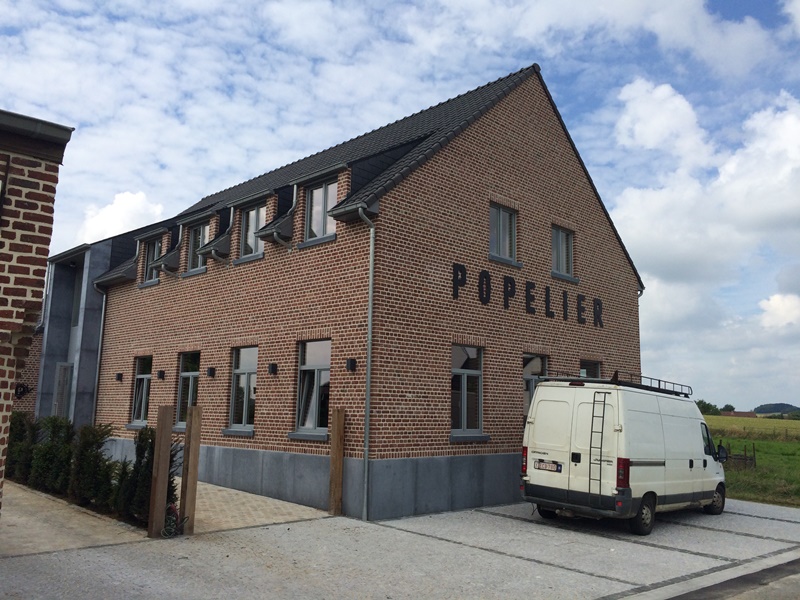 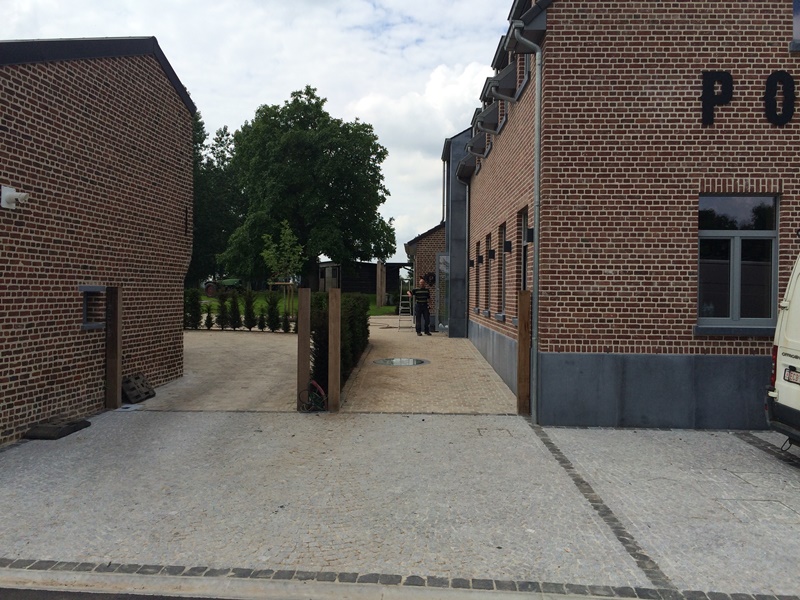 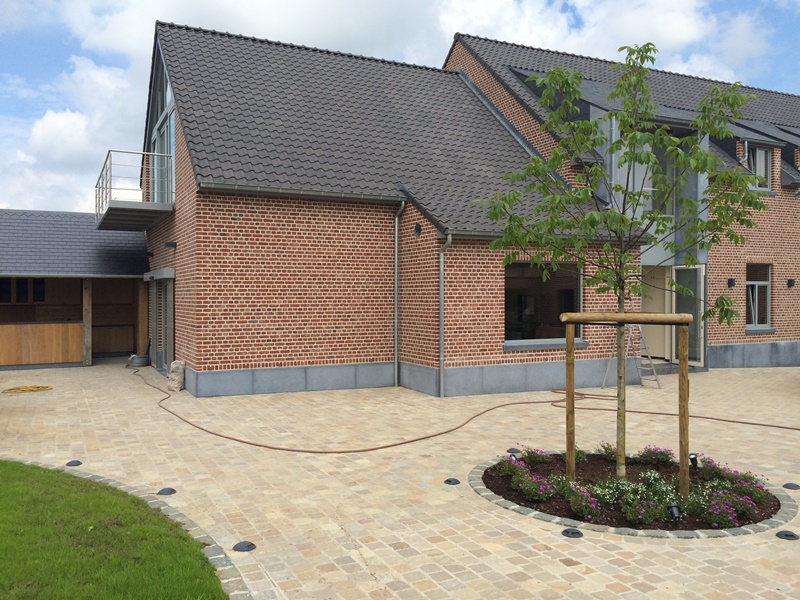 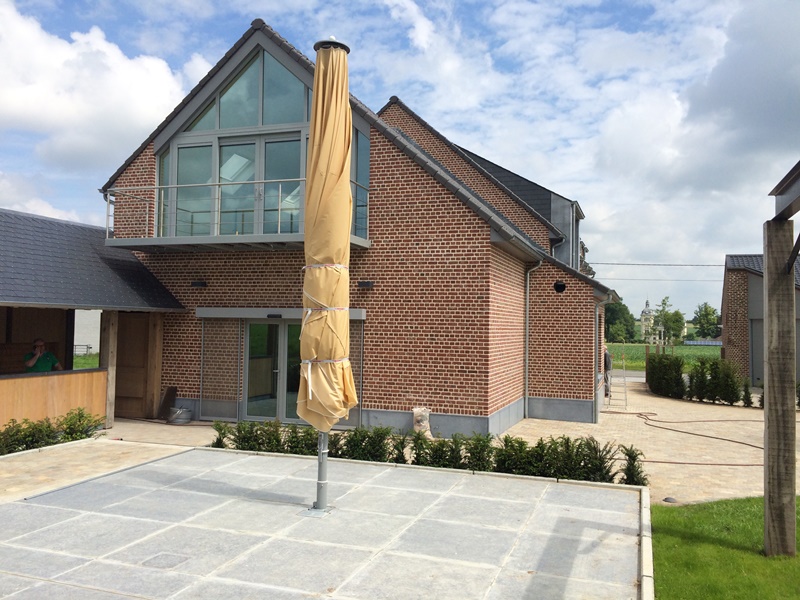 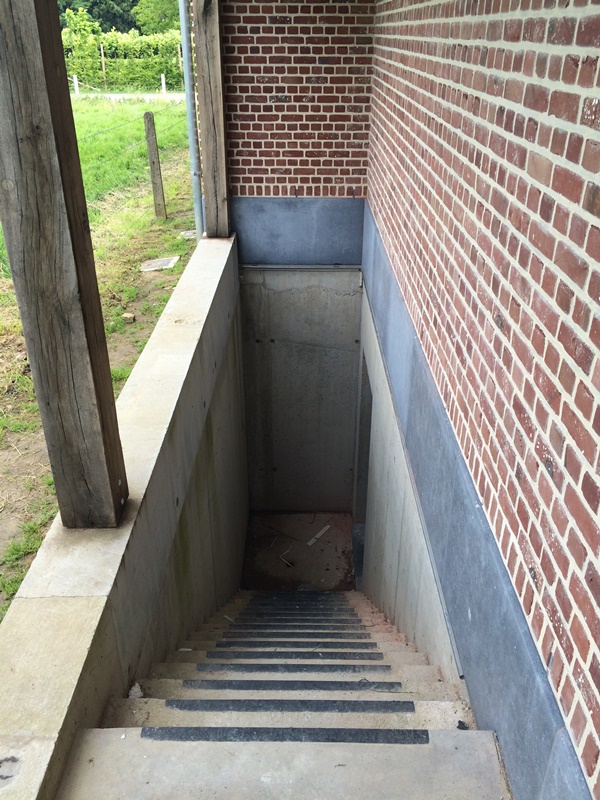 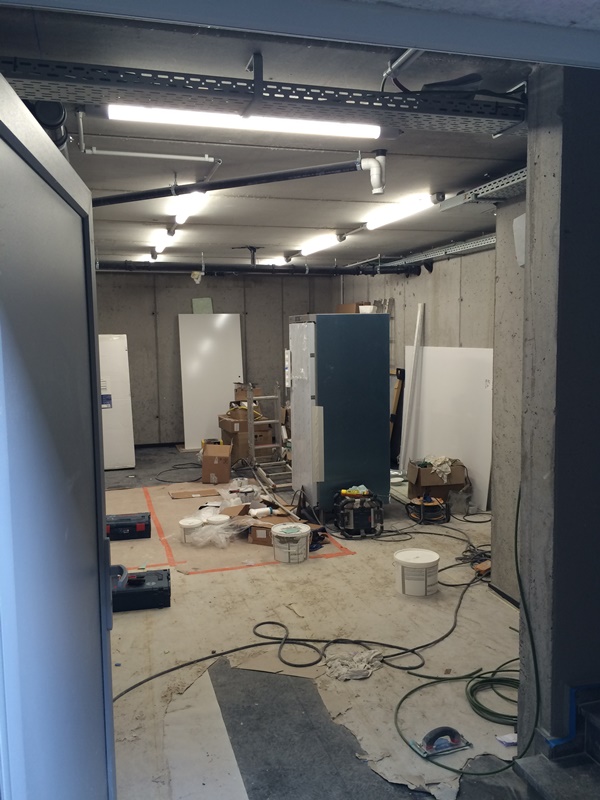 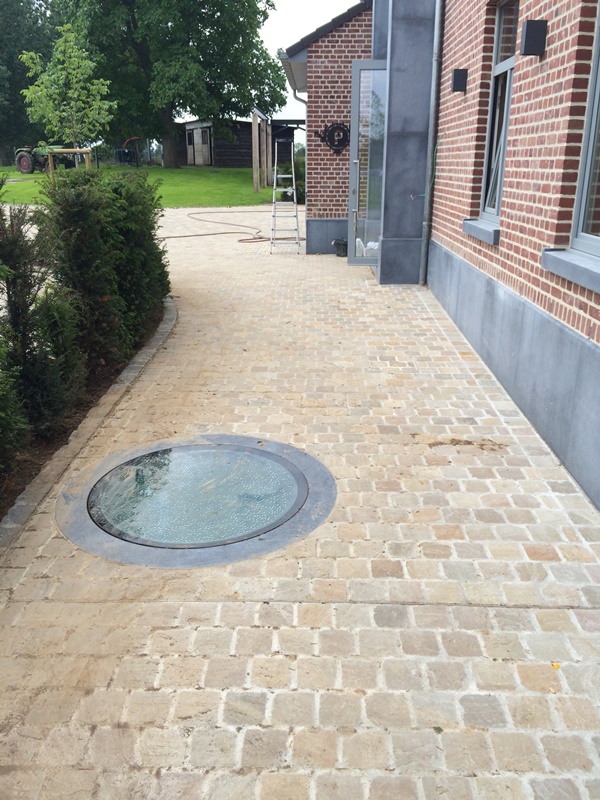 				      (Kelder tijdens verbouwingen)